	Ginebra, 5 de septiembre de 2018A:Muy Señora mía/Muy Señor mío,1	Deseo informarle de que el Taller de la UIT sobre "Marcos reglamentarios de calidad de los servicios de telecomunicaciones y creación de redes basada en la experiencia" tendrá lugar en la Sede de la UIT en Ginebra, Suiza, el día 26 de noviembre de 2018.El taller precederá a la reunión de la Comisión de Estudio 12 del UIT-T (Calidad de funcionamiento, calidad de servicio, calidad percibida), que se celebrará en Ginebra del 27 de noviembre al 6 de diciembre de 2018.2	El taller se celebrará únicamente en inglés. La participación a distancia estará disponible para este taller.3	La participación en el taller está abierta a los Estados Miembros, a los Miembros de Sector, a los Asociados y a las Instituciones Académicas de la UIT, y a cualquier persona de un país que sea miembro de la UIT y desee contribuir a los trabajos. Esto incluye a las personas que también sean miembros de organizaciones nacionales, regionales e internacionales. La participación en el taller es gratuita, pero no se otorgarán becas para participar en el mismo.4	El taller se celebra en respuesta a la Resolución 95 de la AMNT-16, "Iniciativas del Sector de Normalización de las Telecomunicaciones de la UIT para sensibilizar sobre prácticas idóneas y políticas relacionadas con la calidad de servicio". Los participantes examinarán las principales conclusiones de una encuesta sobre la situación de los marcos nacionales de reglamentación de la calidad y abordarán las tendencias de los marcos reglamentarios de calidad de los servicios de telecomunicaciones.También se pondrá de manifiesto la importancia de la calidad percibida (QoE), se hablará de los índices de calidad de funcionamiento de las redes conexos y sobre cómo pueden aprovecharse la analítica de macrodatos y la inteligencia artificial para evaluar la QoE y predecir anomalías.Puede encontrarse en el Anexo A el proyecto de orden del día. 5	La información relativa a este taller, incluido el proyecto de programa, estará disponible en el sitio web del evento, en la dirección: https://www.itu.int/en/ITU-T/Workshops-and-Seminars/qos/201811/Pages/default.aspx. Este sitio web se actualizará periódicamente a medida que se disponga de información nueva o modificada. Se ruega a los participantes que consulten regularmente el sitio web.6	Los delegados disponen de instalaciones de red de área local inalámbrica en las zonas aledañas a las principales salas de conferencias de la UIT. En el sitio web del UIT-T figura información más detallada (http://www.itu.int/ITU-T/edh/faqs-support.html).7	Varios hoteles de Ginebra ofrecen precios especiales para los delegados que asisten a reuniones de la UIT, y regalan un abono gratuito para los transportes públicos de la ciudad. Puede consultar una lista de esos hoteles, e información sobre cómo solicitar los descuentos, en la dirección: http://www.itu.int/travel/.8	Para que la TSB pueda tomar las disposiciones necesarias sobre la organización del Taller, le agradecería que se inscribiese a la mayor brevedad posible a través del formulario en línea disponible en la dirección: https://www.itu.int/net4/CRM/xreg/web/registration.aspx?Event=C-00005089. Le ruego que tenga presente que la preinscripción de los participantes en los talleres es obligatoria y se lleva a cabo exclusivamente en línea.9	Le recuerdo que los ciudadanos de algunos países necesitan un visado para poder entrar y efectuar una estadía en Suiza. El visado debe solicitarse al menos cuatro (4) semanas antes de la fecha de inicio del Taller, y obtenerse en la oficina (Embajada o Consulado) que representa a Suiza en su país, o, si no existiera dicha oficina en su país, en la que sea más cercana al país de salida.Si un Estado Miembro, un Miembro de Sector, un Asociado o una Institución Académica de la UIT tropieza con problemas, y previa solicitud oficial de su parte a la TSB, la Unión puede intervenir ante las autoridades suizas competentes para facilitar la expedición de ese visado pero solamente durante el periodo mencionado de cuatro semanas. Toda solicitud al respecto debe formularse marcando la casilla correspondiente en el formulario a más tardar cuatro semanas antes del evento.Atentamente,(firmado)Chaesub Lee
Director de la Oficina de Normalización 
de las TelecomunicacionesAnexo: 1Annex ADraft agendaSession 1 (90 min): Status of national quality regulatory frameworksThe objective of this session is to present the Final Report of the Questionnaire on the status of national quality regulatory frameworks and to discuss its main findings in terms of common approaches and standardization gaps to be addressed by ITU-T Study Group 12 in the near future.Session 2 (90 min): The future of service quality regulationThe objective of this session is to discuss with regulators, operators and suppliers the new trends on telecommunication service quality regulatory frameworks, like responsive regulation, crowdsourced QoS measurement solutions, transparency and ranking approaches, as well as strategies of customer experience assessment.Session 3 (60 min): How is quality of experience important to operators?Operators/Regulators share views on the importance of QoE from their perspective / or panel discussion with short introductory presentations.Session 4 (60 min): Performance indices to guarantee superior broadband quality of experienceTechnical presentations from operators, vendors, regulators, and academia on the state of performance indices developed in SDOs, identifying the gaps in current performance indices necessary for guaranteeing superior broadband QoE.Session 5 (60 min): How do big data and artificial intelligence help in QoE assurance?Technical presentations from operators, vendors, regulators, or academia on the opportunity for making use of big data and AI to assess QoE and predict anomalies.______________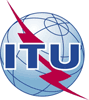 Unión Internacional de TelecomunicacionesOficina de Normalización de las TelecomunicacionesRef.:Circular TSB 111
TSB Events/MA –	Las Administraciones de los Estados Miembros
de la Unión;–	Los Miembros de Sector del UIT-T;–	Los Asociados del UIT-T;–	Las Instituciones Académicas de la UITContacto:Martin Adolph–	Las Administraciones de los Estados Miembros
de la Unión;–	Los Miembros de Sector del UIT-T;–	Los Asociados del UIT-T;–	Las Instituciones Académicas de la UITTel.:+41 22 730 6320–	Las Administraciones de los Estados Miembros
de la Unión;–	Los Miembros de Sector del UIT-T;–	Los Asociados del UIT-T;–	Las Instituciones Académicas de la UITFax:+41 22 730 5853–	Las Administraciones de los Estados Miembros
de la Unión;–	Los Miembros de Sector del UIT-T;–	Los Asociados del UIT-T;–	Las Instituciones Académicas de la UITCorreo-e:tsbevents@itu.intCopia a:–	Los Presidentes y Vicepresidentes de las Comisiones de Estudio del UIT-T;–	El Director de la Oficina de Desarrollo de las Telecomunicaciones;–	El Director de la Oficina de RadiocomunicacionesAsunto:Taller de la UIT sobre "Marcos reglamentarios de calidad de los servicios
de telecomunicaciones y creación de redes basada en la experiencia"
(Ginebra, Suiza, 26 de noviembre de 2018)Taller de la UIT sobre "Marcos reglamentarios de calidad de los servicios
de telecomunicaciones y creación de redes basada en la experiencia"
(Ginebra, Suiza, 26 de noviembre de 2018)